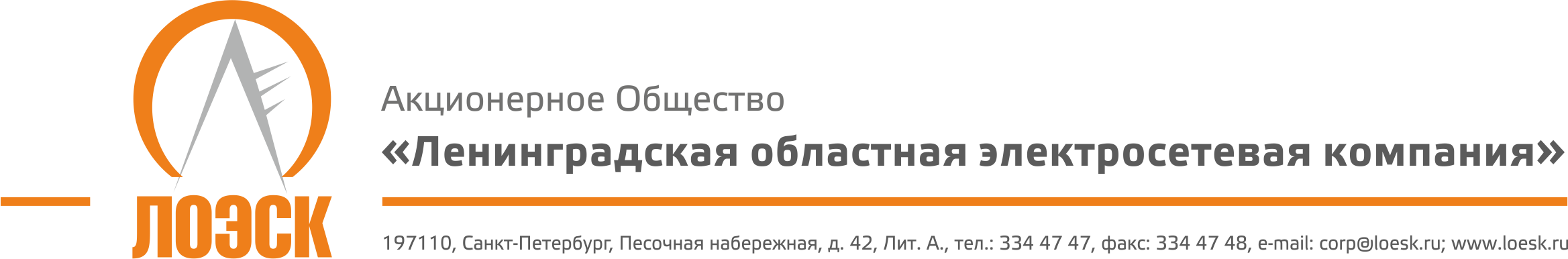 Разъяснения положений открытому запросу предложений в электронной форме                      № 31705030388 на поставку мебели для нужд АО "ЛОЭСК" в 2017 году №п/пВопрос по разъяснению документации о запросе предложенийРазъяснения документации о запросе предложений1.Добрый день! В техническом задании на поставку офисной мебели, не прописано количество поставляемой мебели в пунктах: 47,48,49. Просим указать количество требуемой мебели и внести соответствующие изменения в документацию.В техническом задании на поставку мебели были внесены изменения (удалены пункты 47,48,49).